Das Wichtigste zu Cybermobbing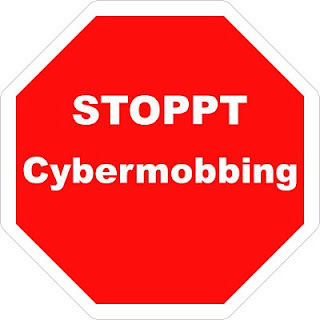 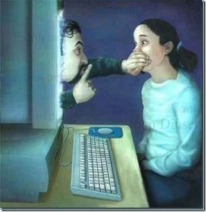 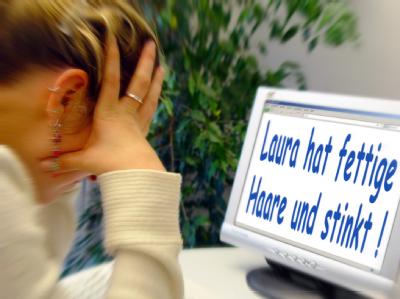 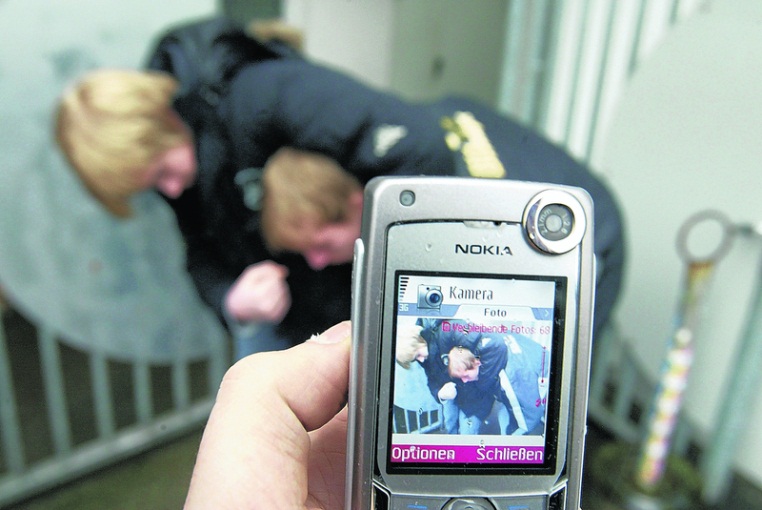 INHALTSVERZEICHNISCyber‐Mobbing – Was ist das? Warum ist Cyber‐Mobbing so schlimm? Was ist neu an Cyber‐Mobbing ? Tipps für Kinder und Jugendliche Weitere Informationen und Ansprechpartnerinnenund Ansprechpartner Links zu Beratungsstellen 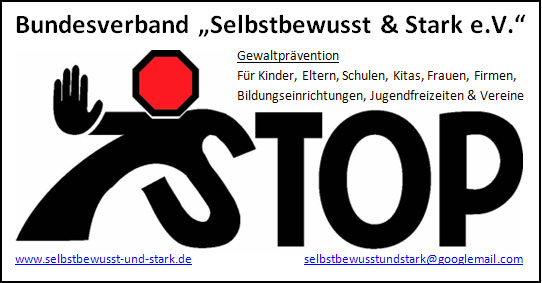 Was tun bei und gegenCyber‐Mobbing?Cyber‐Mobbing ist nicht cool!Unter Cyber‐Mobbing (auch Cyber‐Bullying genannt) verstehtman das digitale (mithilfe moderner Kommunikationsmittel)und absichtliche Belästigen, Beleidigen, vulgäre Pöbeln,Bedrohen, Bloßstellen sowie die Verleumdung, Gewaltandrohung,sexuelle Bedrohung, Gerüchteverbreitung, Erpressungund sogar Mordandrohung anderer Menschen übereinen längeren Zeitraum. Cyber‐Mobbing findet entwederüber den Computer im Internet (z. B. durch E‐Mails, InstantMessenger, in sozialen Netzwerken, online gestellte Fotosund Videos, durch Einträge in Mobbing‐Plattformen) oder perHandy (z. B. durch SMS, MMS oder lästige Anrufe) statt.Cyber‐Mobbing gibt es sowohl zwischen Mitschülerinnen undMitschülern, aber auch zwischen Schülerinnen und Schülernund ihren Lehrkräften. Aktuell gibt es Portale, auf denen manscheinbar anonym Inhalte posten kann.Cyber‐Mobbing –Was ist das?Cyber‐Mobbing ist so schlimm, weil es dich überall hin verfolgen kann, es hört nicht nach der Schule auf, sondern verfolgt dich im Internet, dem Handy etc. in der Freizeit – 24 Stunden am Tag.Weil die Opfer meistens nicht richtig wissen, wer der oderdie Täter sind. Das verunsichert und macht Angst.􀂃 Cyber‐Mobbing für die betroffenen Opfer gravierendepsychische Folgen haben kann, wie z. B. Angstzustände,Depressionen bis hin zur Selbstmordgefährdung.Warum istCyber‐Mobbing soschlimm?Mobbing hat es im Schulalltag schon immer gegeben. Cyber‐Mobbing stellt jedoch eine völlig neue Gewaltdimension dar,die die Grenzen des „klassischen“ Mobbings sprengt undsich als eine besonders schwerwiegende Art der Persönlichkeitsverletzungerweist. Cyber‐Mobbing‐Handlungen greifendirekt in das Privatleben ein und finden rund um die Uhrstatt. Verletzende oder sogar menschenverachtende Inhaltewerden von einem unüberschaubaren Publikum einsehbar,online gestellte Inhalte verbreiten sich weltweit extremschnell und es gibt keinen Rückzugsraum mehr für die Opfer.Die Hemmschwelle der Täter wird durch die scheinbareAnonymität im Internet deutlich geringer.Wenn du da mitmachst, machst du dichstrafbar, denn das Internet ist kein rechtsfreier Raum und das Internet vergisst nichts.Was ist neu an Cyber‐Mobbing ?Tipps für Kinder und Jugendliche –auch deine Eltern sollten es wissen!Verrate nicht zu viel über dich!Wohnort, Schule, Handynummer und Passwort sollten aufjeden Fall dein Geheimnis bleiben und nicht im Internet einsehbarsein. Beachte beim Anlegen deines Profils die Sicherheitseinstellungenfür den privaten Bereich. Das Recht aufSchutz der persönlichen Daten ist ein hohes Gut und brauchtsorgfältige Pflege – auch von dir selbst.Denk nach, bevor du etwas mit deinem Rechneroder deinem Handy im Internet veröffentlichst!Was einmal im Internet steht, ist nicht mehr so leicht zu entfernenund begleitet dich möglicherweise ein Leben lang.Das Netz vergisst nichts. Wenn du ein Foto von dir einstellst,wähle eins aus, auf dem du nicht eindeutig zu erkennen bistoder sehr positiv dargestellt wirst. Willst du ein Foto vonFreunden einstellen, musst du sie erst fragen und um eineErlaubnis bitten.Bleib misstrauisch!Nimm nicht gleich jeden in den Communities in deineFreundesliste auf. Freundschaft ist nicht beliebig, sondernein hohes Gut des Vertrauens in deinem Leben. AndereCommunity‐Mitglieder erzählen nicht immer die Wahrheitüber sich und sind im richtigen Leben nicht immer diePersonen, für die sie sich ausgeben.Gebe niemals Passwörter oder PINs weiter!Die Weitergabe von Passwörtern ist kein Freundschaftsbeweis.Deine Daten und Zugänge zu Internetportalen sollengeschützt bleiben, damit niemand in deinem Namen damitUnsinn macht oder sogar eine Straftat begehen kann.Recherchiere mal nach dir selbst!Um herauszufinden, wie viele Informationen über dich imInternet bereits hinterlegt sind, gib einfach deinen vollenNamen, E‐Mail‐Adresse und Telefonnummer in die Suchmaskeeiner Suchmaschine ein und suche auch nach Textenund Bildern, die im Zusammenhang mit deinem Namenstehen. Taucht dabei irgendwo etwas auf, womit du nichteinverstanden bist, hole dir Unterstützung bei deinen Elternoder einer Person deines Vertrauens, um dein Recht aufLöschung bei den Webseitenbetreibern einzufordern, dieseInhalte unverzüglich zu löschen.Beleidigende Behauptungen im Netz dürfen nichttoleriert werden!Das Internet ist kein rechtsfreier Raum. Grundsätzlich geltenim Internet die gleichen gesetzlichen Regelungen wie im„realen Leben". Beleidigung, üble Nachrede und Verleumdung,Bedrohung und Verletzung des Persönlichkeitsrechts sind keinSpaß, sondern Straftatbestände und werden bestraft.Beleidigungen in Foren musst du nicht hinnehmen!Die höchsten Richter für Zivilfragen (das nennt man einenhöchstrichterlichen Beschluss) am Bundesgerichtshof habenentschieden, dass die Betreiber eines Internet‐Forumsbeleidigende Äußerungen auf Wunsch der oder des Beleidigtenlöschen müssen.Reagiere besonnen und nicht sofort auf Beleidigungenim Internet!Auch wenn es schwer fällt, sende nicht sofort Antworten aufbeleidigende SMS oder E‐Mails, damit Cyber‐Bullys sich nichtweiter angestachelt fühlen. Wenn du laufend solche Mailsbekommst, kannst du dir notfalls einen neuen Account zulegen.Wichtiger ist es jedoch, mit Freunden, Freundinnen undErwachsenen (Eltern, Verwandten, Lehrkräften) deines Vertrauensüber den Vorfall zu sprechen und gemeinsamLösungswege zu entwickeln.Unbedingt Beweismaterial sichern!Da Beleidigungen im Netz in Deutschland natürlich strafbarsind, kannst du bei der Polizei Anzeige erstatten. Dafürbraucht die Polizei als Beweis allerdings die Aufnahmen, SMSoder Mails. Deshalb solltest du erst mal nichts löschen,sondern unbedingt z. B. einen Screenshot (Taste STRG undDruck) machen und diesen speichern. Außerdem kannst duden entsprechenden Link an den Betreiber der Seite sendenmit der Aufforderung, den entsprechenden Kommentar oderdas Bild unverzüglich zu löschen. Das kann in Deutschlandzur Zeit aber bis zu einer Woche dauern.Gib Cyber‐Mobbing keine Chance!Lass dich nicht auf Streitigkeiten im Internet ein und machnicht mit, wenn andere jemanden übers Internet mobben.Cyber‐Mobbing ist für die Opfer kein Spaß. Wenn du eineMobbing‐Attacke beobachtest, dann unterstütze das Opfer,indem du z. B. einen Erwachsenen deines Vertrauens überdiese Attacke informierst oder einen eindeutigen Kommentarschreibst.Hol dir Unterstützung!Wenn dir selbst mehrmals Online etwas Unangenehmespassiert, dann suche dir umgehend einen erwachsenen Ansprechpartnerdeines Vertrauens und sprich mit deinenEltern darüber, damit du richtig unterstützt werden kannst,dich zu wehren. Cyber‐Mobbing musst und darfst du dirnicht gefallen lassen.Hilf auch anderen, die beleidigt werden!Wenn du Zeuge bist, dass andere Menschen in Foren oderper SMS beleidigt werden, schreite ein und hilf der Person.Oft sind die Betroffenen mit der Situation überfordert, sichdagegen zu wehren und brauchen deine Hilfe! Wenn Cyber‐Bullys mitbekommen, das ihr Opfer nicht allein ist, hören siemeist sehr schnell mit diesen unverschämten Beleidigungenauf und ziehen sich zurück.Verpflichtet euch zu einem fairen Umgang in derSchule!Unabhängig von aktuellen Anlässen von Cyber‐Mobbingkannst du dich mit deinen Mitschülern und Mitschülerinnenzu einem fairen, respektvollen und offenen Miteinander imrealen Leben des Klassenzimmers und der Schule wie auchim Internet verpflichten. Diese Selbstverpflichtungserklärungsolltet ihr gemeinsam mit eurem/eurer Klassenlehrer/inoder Vertrauenslehrer/in besprechen und in die Klassen undSchulordnung aufnehmen lassen.Behandle andere so, wie auch du behandeltwerden möchtest!!!
Hilfe und Informationen gibt es bei:􀂃 http://www.klicksafe.de 􀂃 http://www.mobbing‐zentrale.de 􀂃 http://www.mobbing.seitenstark.de 􀂃 http://www.selbstbewusstu-und-stark.de  􀂃 http://www.jugendnetz‐berlin.de    http://www.selbstbewusst-und-stark.de 􀂃 http://www.nummergegenkummer.de 􀂃 http.//www.bmfsfj.de/cybermobbing       􀂃 http://www.polizei‐beratung.de 􀂃 http://jugendinfo.de 􀂃 http://www.juuuport.de 􀂃 http://www.lizzynet.de 􀂃 http://www.surfen‐ohne‐risiko.net Denk dran….Du bist nie allein!   Lass Dir helfen !